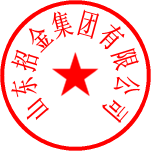 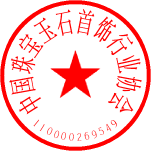 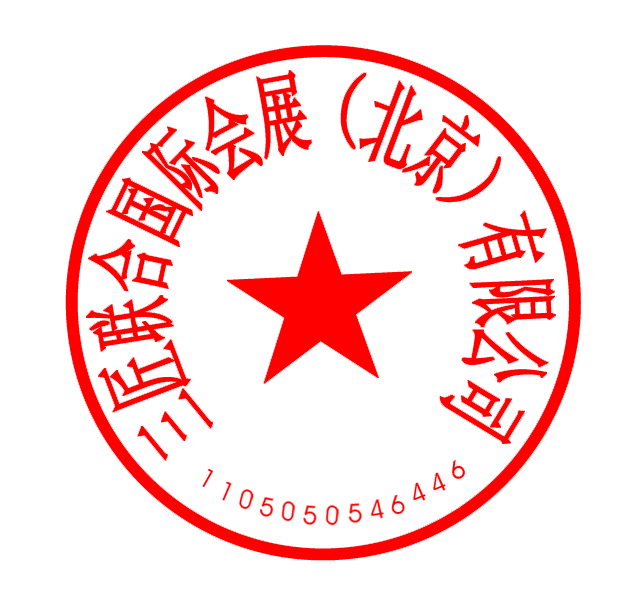 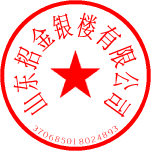 “招金银楼杯”第四届黄金珠宝首饰设计大赛报  名  表作品类别珠宝首饰类□       贺岁黄金类□参赛者信息公司□      工作室□        独立设计师□         院校□参赛者信息公司/工作室名称/独立设计师姓名/院校及学生名称：参赛者信息联络人（手机/固定电话）：参赛者信息设计师姓名：                  护照/身份证号码：参赛者信息E-mail:参赛者信息通讯地址：作品名称：《                         》作品名称：《                         》作品大小：长________厘米，宽________厘米，高________厘米作品大小：长________厘米，宽________厘米，高________厘米作品材质：作品材质：作品涉及的工艺名称及工艺介绍（50字左右）：您所设计的作品曾获得荣誉，请您列出:作品涉及的工艺名称及工艺介绍（50字左右）：您所设计的作品曾获得荣誉，请您列出:作品的创造灵感及制作理念（50字左右）：作品的创造灵感及制作理念（50字左右）：参赛承诺：1、参赛者同意所有参赛细则，无论参赛作品是否获奖，大赛组委会可以采用影印、缩印或扫描等复制手段无偿保存和汇编参赛作品，并无偿享有参赛汇编作品的出版权；大赛组委会有权收录所有参赛作品的照片、幻灯片及说明文字等相关数据，以包括但不限于摄影、宣传、展览、特辑等方式刊登于各类媒体上。2、该参赛作品为参赛者本人原创设计的作品，若该作品因知识产权及其他有关权益引起纠纷，其法律责任由参赛者自行负责。3、提交作品即表示接受大赛所有规则，特此声明！参赛公司/工作室盖章/独立设计师签名/学生签名（院校盖章）：年   月    日参赛承诺：1、参赛者同意所有参赛细则，无论参赛作品是否获奖，大赛组委会可以采用影印、缩印或扫描等复制手段无偿保存和汇编参赛作品，并无偿享有参赛汇编作品的出版权；大赛组委会有权收录所有参赛作品的照片、幻灯片及说明文字等相关数据，以包括但不限于摄影、宣传、展览、特辑等方式刊登于各类媒体上。2、该参赛作品为参赛者本人原创设计的作品，若该作品因知识产权及其他有关权益引起纠纷，其法律责任由参赛者自行负责。3、提交作品即表示接受大赛所有规则，特此声明！参赛公司/工作室盖章/独立设计师签名/学生签名（院校盖章）：年   月    日